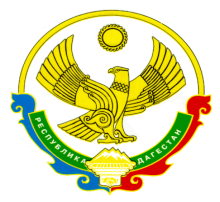 РЕСПУБЛИКА ДАГЕСТАНМУНИЦИПАЛЬНОЕ КАЗЕННОЕ ОБЩЕОБРАЗОВАТЕЛЬНОЕ УЧРЕЖДЕНИЕ«МИХЕЕВСКАЯ СРЕДНЯЯ ОБЩЕОБРАЗОВАТЕЛЬНАЯ ШКОЛА»КИЗЛЯРСКОГО РАЙОНА РЕСПУБЛИКИ ДАГЕСТАН(МКОУ «МИХЕЕВСКАЯ СОШ»)368801 РД, Кизлярский район c. Михеевское , ул. Комарова 1			Е-mail: rabadanovas@bk.ru		 ОКПО 95320245, ОГРН 1040501098417, ОКАТО82227845003, ИНН/КПП 0517012002/051701001   «09» 03. 2022 г.	№___ПРИКАЗ О проведении Всероссийских проверочных работВ соответствии со статьей 28 Федерального закона от 29.12.2012 № 273-ФЗ «Об образовании в Российской Федерации», приказом Рособрнадзора от 16.08.2021 № 1139 «О проведении Федеральной службой по надзору в сфере образования и науки мониторинга качества подготовки обучающихся общеобразовательных организаций в форме всероссийских проверочных работ в 2022 году», приказом отдела  по образованию муниципального образования «Кизлярский  район»  от 09.03.2022 № 29-ОД «О проведении мониторинга качества образования», в целях организации и проведения всероссийских проверочных работ (далее – ВПР) в МКОУ «Михеевская СОШ».ПРИКАЗЫВАЮ:1. Принять участие в проведении ВПР учащимся 4-х, 5-х, 6-х, 7-х, 8-х и 11-х классов.2. Утвердить сроки проведения ВПР в МКОУ «Михеевская СОШ» согласно графику (Приложение 1).3. Назначить школьными координаторами, ответственными за организацию и проведение ВПР  Габибуллаеву М.Б., заместителя директора по учебно-воспитательной работе (УВР) и  школьного координатора по одаренным детям  Курбанову М.А.4. Школьному координатору :4.1. Организовать своевременное ознакомление лиц, принимающих участие в проведении ВПР в 2022 году, с процедурой, порядком и графиком проведения ВПР.4.2. Получить доступ в личный кабинет федеральной информационной системы оценки качества образования (ФИС ОКО), внести информацию по 6–8-м классам и организовать получение и тиражирование материалов для проведения ВПР.4.3. Внести необходимые изменения в расписание занятий в дни проведения ВПР.4.4. В день проведения ВПР передать КИМ ВПР, коды участников и протокол соответствия организаторам в аудитории, а критерии оценивания работ – экспертам по проверке.4.5. Организовать выполнение участниками работы.4.6. Организовать проверку ответов участников с помощью критериев в течение дня проведения работы и следующего дня по соответствующему предмету.5. Назначить организаторов в аудитории на период проведения ВПР (приложение 2).6. Организаторам проведения в аудитории:6.1. Перед проведением ВПР проверить готовность аудитории.6.2. В день проведения ВПР:получить материалы для проведения ВПР от школьного координатора;выдать участникам КИМ ВПР и коды участников.6.3. Обеспечить порядок в кабинете во время проведения проверочной работы.6.4. Заполнить бумажный протокол соответствия.6.5. По окончании ВПР собрать работы участников и передать их школьному координатору.7. Назначить организаторов вне аудиторий в период проведения ВПР (приложение 2).7.1. Организаторам вне аудиторий обеспечить соблюдение порядка всеми учащимися во время ВПР.8. Организовать присутствие общественных наблюдателей в МКОУ «Михеевская СОШ» в день проведения ВПР на протяжении всего периода проведения проверочной работы.9. Назначить техническим специалистом по сопровождению проведения ВПР Косову Т.Г. Техническому специалисту: 9.1. оказывать профильную помощь школьному координатору во время организации и проведения ВПР.9.2. В день проведения ВПР получить архив с КИМами ВПР и ключ к архиву и произвести печать КИМов. 10. Назначить экспертов по проверке ВПР (приложение 3).10.1. Экспертам по проверке осуществить проверку ответов участников ВПР по соответствующему предмету в соответствии с критериями оценивания работ, полученными от школьного координатора, в течение дня проведения работы и следующего за ним дня.11. Контроль исполнения приказа оставляю за собой.С приказом ознакомлен(ы):Габибуллаева М.Б __________Курбанова М.А ____________Косов Т.Г. _________________                                                                                                                Приложение 1.График проведения всероссийских проверочных работВ МКОУ «Михеевская СОШ».
Приложение 2.Организаторы в   период проведения ВПР.                                                                                                                      Приложение 3Эксперты по проверке ВПР.КлассДатаПредметОрганизаторы в аудиторииОрганизаторы в аудиторииОзнакомлены подпись4 15.03.2022Русский язык часть 1)Гасанова С.РГасанова С.Р4 17.03.2022Русский язык (часть 2)Гасанова С.РГасанова С.Р4 19.03.2022МатематикаГасанова С.РГасанова С.Р4 21.03.2022Окружающий мирГасанова С.РГасанова С.Р5 02.04.2022БиологияРабаданов У.М.Рабаданов У.М.5 22.03.2022ИсторияКадиева  М.И.Кадиева  М.И.5 18.03.2022Русский языкКурбанова М.А.Курбанова М.А.5 16.03.2022МатематикаГусенова Ж.Ш6 07.04.2022Русский языкМусакаева М.Б.6 04.04.2022МатематикаГусенова Ж.Ш6 На неделе с 11.04.2022 по 16.04.2022 на уроке по предмету в классах, которые распределит РособрнадзорГеографияГусенова Р.Р6 На неделе с 11.04.2022 по 16.04.2022 на уроке по предмету в классах, которые распределит РособрнадзорБиологияРабаданов У.М.6 На неделе с 11.04.2022 по 16.04.2022 на уроке по предмету в классах, которые распределит РособрнадзорОбществознаниеАлиева Б.Б.6 На неделе с 11.04.2022 по 16.04.2022 на уроке по предмету в классах, которые распределит РособрнадзорИсторияКадиева  М.И.7 08.04.2022Русский языкКурбанова М.А.7 05.04.2022МатематикаЮнусова М.М.7 01.04.2022-05.04.2022Иностранные языкиМаммаева З.С7 На неделе с 25.04.2022 по 30.04.2022 на уроке по предмету в классах, которые распределит РособрнадзорГеографияГусенова Р.Р.7 На неделе с 25.04.2022 по 30.04.2022 на уроке по предмету в классах, которые распределит РособрнадзорОбществознаниеАлиева Б.Б.7 На неделе с 25.04.2022 по 30.04.2022 на уроке по предмету в классах, которые распределит РособрнадзорИсторияКадиева  М.И.7 На неделе с 25.04.2022 по 30.04.2022 на уроке по предмету в классах, которые распределит РособрнадзорБиологияРабаданов У.М.8 15.04.2022Русский языкМусакаева М.Б.8 12.04.2022МатематикаЮнусова М.М.8 На неделе с 18.04.2022 по 23.04.2022 на уроке по предмету в классах, которые распределит РособрнадзорИсторияКадиева  М.И.8 На неделе с 18.04.2022 по 23.04.2022 на уроке по предмету в классах, которые распределит РособрнадзорБиологияРабаданов У.М.8 На неделе с 18.04.2022 по 23.04.2022 на уроке по предмету в классах, которые распределит РособрнадзорГеографияГусенова Р.Р.8 На неделе с 18.04.2022 по 23.04.2022 на уроке по предмету в классах, которые распределит РособрнадзорОбществознаниеАлиева Б.Б.1102.03.2022БиологияРабаданов У.М.1110.03.2022ИсторияКадиева  М.И.